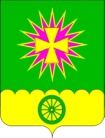 администрациЯ Нововеличковскогосельского поселения Динского районаПОСТАНОВЛЕНИЕот 28.06.2018					                                              № 155станица НововеличковскаяОб изъятии из хозяйственного ведения муниципального унитарного предприятия ЖКХ «Нововеличковское» муниципального имущества – мусоровоз МКЗ-6100В соответствии с Федеральным законом от 06.10.2003 № 131-ФЗ «Об общих принципах организации местного самоуправления в Российской Федерации», Уставом Нововеличковского сельского поселения Динского района, Положением «О порядке управления и распоряжения объектами муниципальной собственности Нововеличковского сельского поселения Динского района», утвержденным решением Совета Нововеличковского сельского поселения Динского района от 07.04.2011 № 155-15/2, на основании обращения директора муниципального унитарного предприятия ЖКХ «Нововеличковское» от 13.06.2018 № 282,   п о с т а н о в л я ю:Изъять из оперативного управления муниципального унитарного предприятия ЖКХ «Нововеличковское»  в казну Нововеличковского сельского поселения Динского района муниципальное имущество – Мусоровоз МКЗ-6100, идентификационный № (VIN) X8910610070АА3001, модель, номер двигателя ММЗ.Д-245.9E2 284033, шасси № X9153131570015076, кузов № 43192070000629, цвет кузова СИНИЙ, гос. номер Х814КО123, балансовой стоимостью 855 000 (восемьсот пятьдесят пять тысяч) рублей 00 копеек, нулевой остаточной стоимостью.Муниципального унитарного предприятия ЖКХ «Нововеличковское» (Авишов) подготовить акт приема – передачи муниципального имущества, указанного в пункте 1 настоящего постановления.Муниципальному казенному учреждению «Централизованная бухгалтерия Нововеличковского сельского поселения» (Андросова), внести соответствующие изменения в бухгалтерский учет.Отделу земельных и имущественных отношений администрации Нововеличковского сельского поселения (Марук) внести соответствующие изменения в реестр муниципальной собственности МО Нововеличковское сельское поселение в составе МО Динской район.Контроль за исполнением настоящего постановления оставляю за собой.Постановление вступает в силу со дня его подписания.Исполняющий обязанности главы администрации Нововеличковскогосельского поселения							              Г.М. Кова